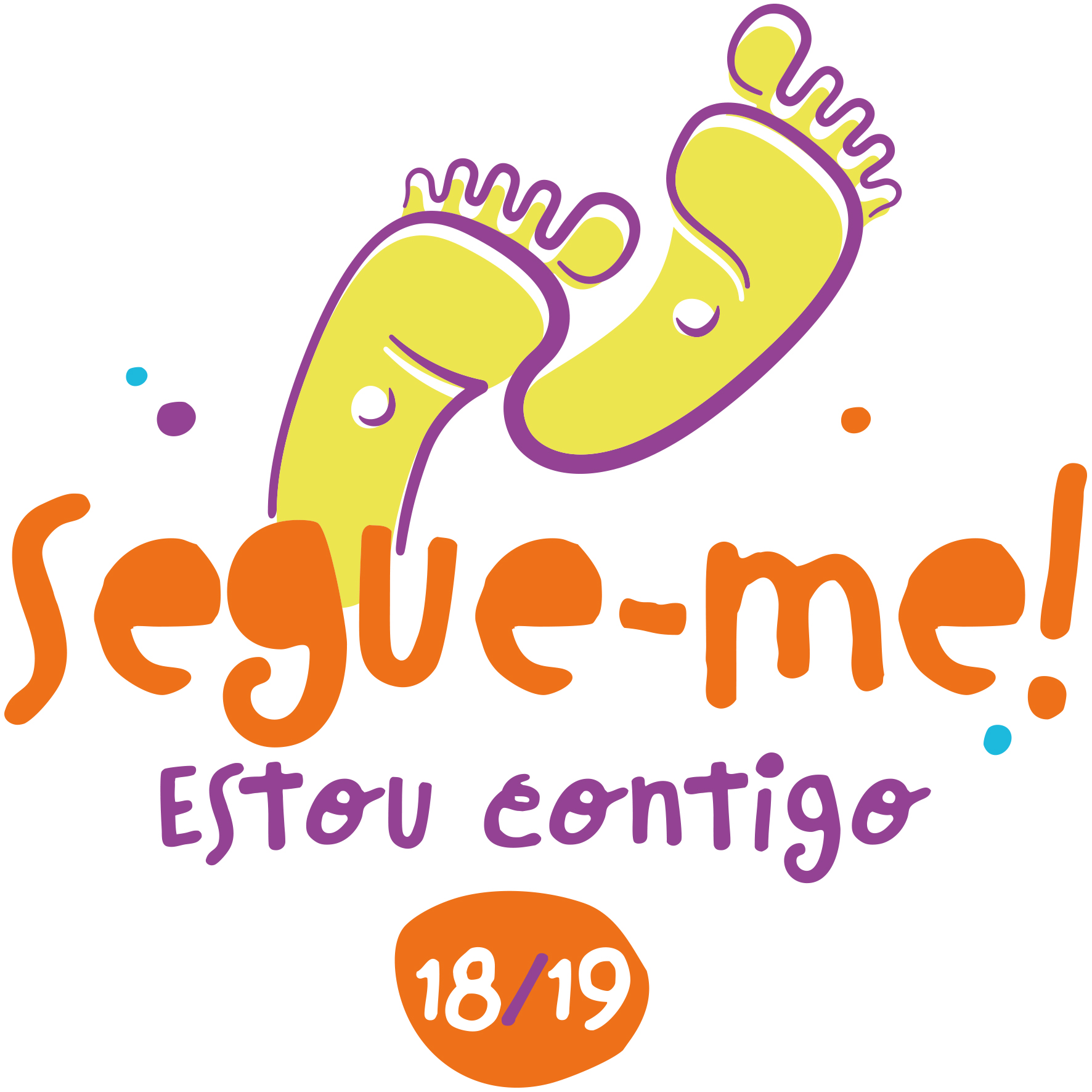 1.1. PLANIFICAÇÃO ANUAL • 10.o ano | 2018/2019Disciplina: GEOGRAFIA A1.2. PLANIFICAÇÃO A MÉDIO PRAZO POR PERÍODO LETIVOGEOGRAFIA A • 10.o ano | 2018/2019PLANIFICAÇÃO: 1.º PERÍODO LETIVO13 semanas: 39 aulas de 90 minutosPLANIFICAÇÃO: 2.º PERÍODO LETIVO12 semanas: 36 aulas de 90 minutosPLANIFICAÇÃO: 3.º PERÍODO LETIVO7 semanas – 21 aulas de 90 minutosA planificação por unidades temáticas e subunidades, que se segue, foi elaborada de acordo com o respetivo Programa, as Aprendizagens Essenciais (AE) e o Perfil dos Alunos à Saída da Escolaridade Obrigatória (PA).Relativamente ao PA, é de referir que as áreas de competências consideradas são as que se apresentam de seguida:Linguagens e textos;Informação e comunicação;Raciocínio e resolução de problemas;Pensamento crítico e pensamento criativo;Relacionamento interpessoal;Desenvolvimento pessoal e autonomia;Bem-estar, saúde e ambiente;Sensibilidade estética e artística;Saber científico, técnico e tecnológico;Consciência e domínio do corpo.1.3. PLANIFICAÇÃO POR UNIDADES TEMÁTICAS E SUBUNIDADESGEOGRAFIA A • 10.o ano | 2018/2019ConteúdosConteúdosAtividadesAulasApresentação• Conhecimento da professora e alunos.• Informação sobre regras e metodologias de trabalho, material, entre outros.• Motivação para o programa e para a aula de Geografia de 10.o ano.• Conhecimento da professora e alunos.• Informação sobre regras e metodologias de trabalho, material, entre outros.• Motivação para o programa e para a aula de Geografia de 10.o ano.2Levantamento de ideias prévias• Diagnose do domínio dos pré-requisitos dos conceitos e/ou das competências específicas da disciplina. 	 • Diagnose do domínio dos pré-requisitos dos conceitos e/ou das competências específicas da disciplina. 	 2Módulo InicialA posição de
Portugal na
Europa e no
Mundo - Portugal, um território…… continental e insular…… organizado administrativamente… e um espaço de relação…… na Europa…… e no mundo- Revisão de pré-requisitos- Exploração dos recursos do guia de aprendizagem- Debate: «Reforma da administração local»	7Tema 11.1. A população:
evolução e
contrastes
regionais- Evolução da população portuguesaprincipais fatores que a influenciaramcrescimento natural, migratório e
efetivo e contrastes regionais - Estruturas e comportamentos
sociodemográficosestrutura etárianíveis de escolaridade e qualificaçãopopulação ativa- Principais problemas
sociodemográficos…sustentabilidade potencial em risconíveis de escolaridade inferiores aos
da maioria dos países da UE- … e possíveis soluçõesrejuvenescimento da populaçãovalorização dos recursos humanos- Revisão de pré-requisitos- Exploração dos recursos do guia de aprendizagem- Encontro com o INE	- Debate: «População portuguesa: que
futuro?»	(CAP, págs. 46-47)	(CAP, pág. 47)Aplicação de teste de avaliação15Tema 11.2. A distribuição
da população- Distribuição da populaçãoas tendências e seus maiores fatoresa desertificação humana do interior
e seus principais fatoresproblemas e possíveis soluções- Revisão de pré-requisitos- Exploração dos recursos do guia de aprendizagem- Debate: «Do
litoral ao interior»- Aplicação de teste de avaliação5Tema 22.1. Os recursos
do subsolo- Diversidade dos recursos mineraisrecursos minerais e indústria extrativaunidades geomorfológicasdistribuição da produção- Revisão de pré-requisitos- Exploração dos recursos do guia de aprendizagem- Debate: «Eficiência
energética e energias
renováveis»	- Aplicação de teste de avaliação5Tema 22.1. Os recursos
do subsolo- Recursos energéticosnacionais e importadoso papel das fontes de energia
renováveisconsumo- Revisão de pré-requisitos- Exploração dos recursos do guia de aprendizagem- Debate: «Eficiência
energética e energias
renováveis»	- Aplicação de teste de avaliação5Balanço do trabalho realizado no 1.o período e autoavaliação dos alunosBalanço do trabalho realizado no 1.o período e autoavaliação dos alunosBalanço do trabalho realizado no 1.o período e autoavaliação dos alunos1ConteúdosAtividadesAulasTema 22.1. Os recursos
do subsolo(cont.)- Problemas…concorrência difícilriscos ambientaisdependência externa- … e potencialidadesminas e pedreiraságuas naturais e mineraisrecursos energéticos- Exploração dos recursos do guia de aprendizagem- Debate: «Energia, ambiente e desenvolvimento sustentável»6Tema 22.2. A radiação
solar- Variabilidade da radiação solarfonte de vidavariabilidadedistribuição- Revisão de pré-requisitos- Exploração dos recursos do guia de aprendizagem- Debate: «Portugal solar»- Aplicação de teste de avaliação11Tema 22.2. A radiação
solar- Variação da temperaturaprincipais contrastes em Portugal
Continentalfatores explicativosnas Regiões Autónomas- Revisão de pré-requisitos- Exploração dos recursos do guia de aprendizagem- Debate: «Portugal solar»- Aplicação de teste de avaliação11Tema 22.2. A radiação
solar- Valorização da radiação solarprodução de energia solarturismo- Revisão de pré-requisitos- Exploração dos recursos do guia de aprendizagem- Debate: «Portugal solar»- Aplicação de teste de avaliação11Tema 22.3. Os recursos
hídricos- Especificidade do clima portuguêsa água recurso insubstituívela água em movimento (ciclo da água)circulação geral da atmosferafatores que mais influenciam o clima
portuguêsformação de frentes e sua influência no estado do tempotipos de precipitação mais frequentesritmos e distribuição da precipitação
em Portugalestados do tempo mais frequentes em
Portugaldiversidade climática em Portugal- Revisão de pré-requisitos- Exploração dos recursos do guia de aprendizagem- Aplicação de teste de avaliação15Tema 22.3. Os recursos
hídricos- Disponibilidades hídricasprecipitação, fator condicionante das
disponibilidades hídricaságuas superficiaiságuas subterrâneas- Revisão de pré-requisitos- Exploração dos recursos do guia de aprendizagem- Aplicação de teste de avaliação15Tema 22.3. Os recursos
hídricos- Gestão e valorização da águaimportância de planear a utilização dos
recursos hídricosprincipais problemas na utilização da águapreservar os recursos hídricosplanear para gerir, preservar e valorizar- Revisão de pré-requisitos- Exploração dos recursos do guia de aprendizagem- Aplicação de teste de avaliação15Balanço do trabalho realizado no 2.o período e autoavaliação dos alunosBalanço do trabalho realizado no 2.o período e autoavaliação dos alunosBalanço do trabalho realizado no 2.o período e autoavaliação dos alunos1ConteúdosAtividadesAulasTema 22.4. Os recursos
marítimos- Potencialidades do litoralcaracterísticas da linha de costaação do mar sobre a linha de costaprincipais acidentes do litoral portuguêsfatores condicionantes dos recursos
piscatóriosde quem é o mar?- Revisão de pré-requisitos- Exploração dos recursos do guia de aprendizagem- Trabalho de grupo:
«Fotomapa do litoral»- Aplicação dos testes de avaliação16Tema 22.4. Os recursos
marítimos- Recursos piscatórios…o sector da pesca em Portugalprincipais áreas de pescacapturas e principais espéciesfrota nacional de pescamão de obrainfraestruturas portuáriasaquiculturaindústria transformadora dos produtos da pesca e aquiculturasalicultura- Revisão de pré-requisitos- Exploração dos recursos do guia de aprendizagem- Trabalho de grupo:
«Fotomapa do litoral»- Aplicação dos testes de avaliação16Tema 22.4. Os recursos
marítimos- Gestão e valorização do litoral e do espaço marítimo: problemas…sobre-exploração dos recursospoluição das águasdegradação do litoral e erosão costeira- … gestão e valorizaçãogestão integrada do litoralturismo e lazer em espaço marítimovalorização de outros recursos- Revisão de pré-requisitos- Exploração dos recursos do guia de aprendizagem- Trabalho de grupo:
«Fotomapa do litoral»- Aplicação dos testes de avaliação16Balanço do trabalho realizado ao longo do ano e autoavaliação global dos alunosBalanço do trabalho realizado ao longo do ano e autoavaliação global dos alunosBalanço do trabalho realizado ao longo do ano e autoavaliação global dos alunos1Módulo inicial: A posição de Portugal na Europa e no MundoMódulo inicial: A posição de Portugal na Europa e no MundoUnidade: A posição de Portugal na Europa e no Mundo 7  90 minPortugal, um território continental e insular, organizado administrativamentePortugal um espaço de relação na União Europeia e com os países de expressão portuguesa4  90 min3  90 minTema 1: A população utilizadora de recursos e organizadora de espaçosTema 1: A população utilizadora de recursos e organizadora de espaçosUnidade 1.1: A população: evolução e contrastes regionais14  90 min1.1.1  – A evolução da população portuguesa desde meados do século XX1.1.2  – Estruturas e comportamentos sociodemográficos1.1.3  – Os problemas sociodemográficos e possíveis soluções5  90 min5  90 min4  90 minTema 1: A população utilizadora de recursos e organizadora de espaçosTema 1: A população utilizadora de recursos e organizadora de espaçosUnidade 1.2: A distribuição da população4  90 minTema 2: Os recursos naturais de que a população dispõe: usos, limites e potencialidadesTema 2: Os recursos naturais de que a população dispõe: usos, limites e potencialidadesUnidade 2.1: Os recursos do subsolo 11  90 min2.1.1  – Diversidade dos recursos minerais2.1.2  – Os recursos energéticos2.1.3  – Os problemas na exploração dos recursos do subsolo2.1.4  – Novas perspetivas de exploração e utilização dos recursos do subsolo3  90 min4  90 min2  90 min2  90 minTema 2: Os recursos naturais de que a população dispõe: usos, limites e potencialidadesTema 2: Os recursos naturais de que a população dispõe: usos, limites e potencialidadesUnidade 2.2: A radiação solar10  90 min2.2.1  – Variabilidade da radiação solar em Portugal2.2.2  – A variação da temperatura no território nacional2.2.3  – A valorização da radiação solar4  90 min3  90 min3  90 minTema 2: Os recursos naturais de que a população dispõe: usos, limites e potencialidadesTema 2: Os recursos naturais de que a população dispõe: usos, limites e potencialidadesUnidade 2.3: Os recursos hídricos14  90 min2.3.1  – A especificidade do clima português2.3.2  – As disponibilidades hídricas2.3.3  – A gestão da água6  90 min5  90 min3  90 minTema 2: Os recursos naturais de que a população dispõe: usos, limites e potencialidadesTema 2: Os recursos naturais de que a população dispõe: usos, limites e potencialidadesUnidade 2.4: Os recursos marítimos15  90 min2.4.1  – As potencialidades do litoral2.4.2  – A atividade piscatória2.4.3  – Gestão e valorização do litoral e dos recursos marítimos6  90 min5  90 min4  90 min